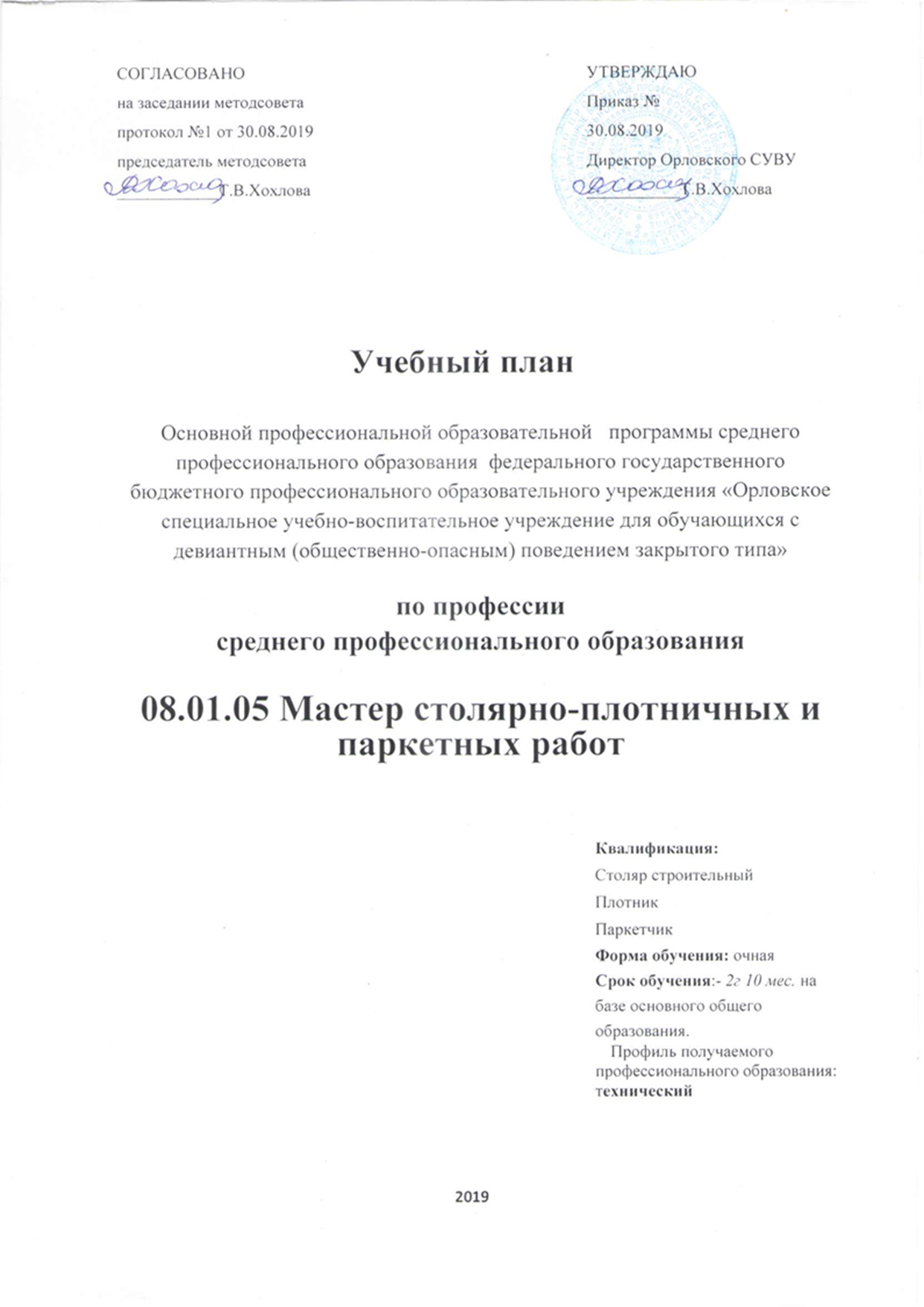  08.01.05 «    Мастер столярно - плотничных и паркетных работ»	                                                                                          ИндексНаименование циклов и разделов дисциплин, профессиональных модулей, МДК, практикВсего:ИндексНаименование циклов и разделов дисциплин, профессиональных модулей, МДК, практикВсего:Работа во взаимодействии с преподавателемРабота во взаимодействии с преподавателемРабота во взаимодействии с преподавателемРабота во взаимодействии с преподавателемРабота во взаимодействии с преподавателемРабота во взаимодействии с преподавателемРабота во взаимодействии с преподавателемI курсI курсI курсI курсII курсII курсII курсIII курсIII курсIII курсIII курсIII курсIII курсИндексНаименование циклов и разделов дисциплин, профессиональных модулей, МДК, практикВсего:Формы промежуточной аттестацииФормы промежуточной аттестацииЗанятий по дисциплинам и МДКЗанятий по дисциплинам и МДККонсультацииПрактикиСамостоятельная работа1 семестр1 семестр2 семестрВсего часов на 1 курсе3 семестр4 семестрВсего часов на 2 курсе5 семестр6 семестр6 семестрВсего часов на 3  курсеВсего часов на 3  курсеВсего часов на 3  курсеВсего часов на 3  курсеВсего час. на 3 курсеВсего час. на 3 курсеВсего час. на 3 курсеВсего час. на 3 курсеВсего час. на 3 курсеВсего час. на 3 курсеИндексНаименование циклов и разделов дисциплин, профессиональных модулей, МДК, практикВсего:ФормычасыВсего занятийВ т.ч лаб. изанятийКонсультацииПрактикиСамостоятельная работа17 недель17 недель20 недельВсего часов на 1 курсеВсего часов на 2 курсеИндексНаименование циклов и разделов дисциплин, профессиональных модулей, МДК, практикВсего:ФормычасыВсего занятийВ т.ч лаб. изанятийКонсультацииПрактикиСамостоятельная работа17 недель17 недель20 недельВсего часов на 1 курсе17 недель23 неделиВсего часов на 2 курсе17 недель17 недель23 недели123456789101111121314151617171819212121211919Всего:44283/23/772423615364812244637637803144061282814406126127441356227227227227227227О.00Общеобразовательный цикл21203Э/16дз/-36205211543200357357433790465552101722722718245838383838383227227ОУД.00Базовые, профильные общеобразовательные  дисциплины 19363э/12дз2819081154320035735743379046555210178383181010000008383ОУД.01Русский язык120-,-,-,Э211450400515163114000000000000000ОУД. 02Литература173-,-,-,ДЗ21718000034344074633497000000000000ОУД. 03Иностранный язык173-,-,-,ДЗ21718000034344074425597000000000000ОУДП. 04Математика 291З,-,-,Э22851304006868601287087157000000000000ОУД. 05История 173-,-,З217180000171734514278120000000000000ОУД. 06          Физическая культура171ДЗ;,ДЗ;ДЗ;ДЗ1718000034344074366197000000000000ОУД. 07          ОБЖ74-,З272300003434165022022000000000000ОУД. 08          Астрономия38-,З236180000000221436000227227227227227227227227ОУДП. 09         Информатика110-,З21088800034344074201434000000ОУДП. 10          Физика 186-,-,-,Э218090400343480114343266000000ОУД. 11          Химия116-,-,З21145000017172037403777000000ОУД. 12         Обществознание (вкл. экономику и право)173-,-,-,З2171500000000305686676718858585ОУД. 13         Биология38-,-,-,З236180000000201636000000ОУД. 14         География74-,-,-,з272300000000244872000000ОУД. 15         Экология38-,-,-,З2361800000000202016160161616Итого:193628190889212003573574337904655521017838318101101101УД.00Дополнительные  общеобразовательные учебные дисциплины172-/4ДЗ81440200000000001441440144144144УД.02Основы проектной деятельности58-,-,-,З23602000000000036360363636УД.03Русский язык и культура речи38-,-,-,З2360000000000036360363636УД.04Искусство38-,-,-,З2360000000000036360363636УД.05Этика38-,-,-,ДЗ2360000000000036360363636Итого:172-/4ДЗ81440200000000001441440144144144Всего общеобразовательный цикл21203Э/16дз/-3620528923200357357433790465552101722722718245227227ОП.00Общепрофессиональный цикл218-/6 ДЗ-10204102004686860128000404036764040ОП.01Основы строительного производства34-,-,-,З2321600017171532000000000ОП.02Строительная графика38-,-,-,ДЗ2321600417171532000000000ОП.03Электротехническое оборудование34-,-,-,З2321600017171532000000000000000ОП.04Основы экономики строительства34-,-,-,ДЗ2321600017171532000000000000000ОП.05Безопасность жизнедеятельности38-,-,-,ДЗ23616000000000000363636363636363636ОП.07Физическая культура  40-,-,-,ДЗ4020000000   0000404004040404040404040Итого:218-/6 ДЗ-102041020046868601280004040367640404040404040П. 00Профессиональный цикл20183/7/326198020612042122123105221472764233453456901035947947947947947947947ПМ.00Профессиональные модули20183/7/326198020612042122123105221472764233453456901035947947947947947947947ПМ.01 Итого:5341//1/185224002122123105220000000ПМ.01Выполнение столярных работ528Э (к)252240021221231052200000000000000МДК 01.01Технология изготовления столярных изделий и столярно-монтажных работ194-,-,-З21926800808011219200000000000000УП.01Учебная практика224-,-,-,ДЗ2222000969612622200000000000000ПП.01Производственная практика110дз210800036367210800000000000000ПМ.02Итого:439Э (к)84236840400001472764230000ПМ.02Выполнение работ по устройству паркетных полов427Э (к)242368404000014727642300000000000МДК 02.01Технология работ по устройству паркетных полов173-,-,-Э,2171680000000759617100000000000УП.02Учебная практика74-,-,-,ДЗ2720000000036367200000000000ПП.02Производственная практика182-,-,-,ДЗ2180000000003614418000000000000ПМ.03Итого:1045Э (к)1010357040000000003453456901035ПМ.03Выполнение плотничных работ1039Э (к)410357040000000003453456901035947947947947947947947МДК 03.01Технология устройства деревянных конструкций и сборки деревянных домов395-,-,-Э2393700000000000200200193393127УП.03Учебная практика387-,-,-,ДЗ238500000000000109109276385109109109109109109136ПП.03Производственная практика259-,-,-,ДЗ2257000000000003636221257559559559559559559684Всего:44283/23/7724236153648122446376378031440612828144061261274413561476147614761476147614761476ГИАГосударственная итоговая аттестация 72   07272040000000000000000000Консультация  на учебную группу из расчета 4 часа на одного обучающегося на каждый учебный годГосударственная итоговая аттестация (выпускная квалификационная работа)  (Демонстрационный экзамен)Консультация  на учебную группу из расчета 4 часа на одного обучающегося на каждый учебный годГосударственная итоговая аттестация (выпускная квалификационная работа)  (Демонстрационный экзамен)Консультация  на учебную группу из расчета 4 часа на одного обучающегося на каждый учебный годГосударственная итоговая аттестация (выпускная квалификационная работа)  (Демонстрационный экзамен)Всего часовДисциплины и МДК30120480850550560511105406481188467467247714476476476476476476476Консультация  на учебную группу из расчета 4 часа на одного обучающегося на каждый учебный годГосударственная итоговая аттестация (выпускная квалификационная работа)  (Демонстрационный экзамен)Консультация  на учебную группу из расчета 4 часа на одного обучающегося на каждый учебный годГосударственная итоговая аттестация (выпускная квалификационная работа)  (Демонстрационный экзамен)Консультация  на учебную группу из расчета 4 часа на одного обучающегося на каждый учебный годГосударственная итоговая аттестация (выпускная квалификационная работа)  (Демонстрационный экзамен)Всего часовучебной практики.6790067909696126222363672109109276385136136136136136136136Консультация  на учебную группу из расчета 4 часа на одного обучающегося на каждый учебный годГосударственная итоговая аттестация (выпускная квалификационная работа)  (Демонстрационный экзамен)Консультация  на учебную группу из расчета 4 часа на одного обучающегося на каждый учебный годГосударственная итоговая аттестация (выпускная квалификационная работа)  (Демонстрационный экзамен)Консультация  на учебную группу из расчета 4 часа на одного обучающегося на каждый учебный годГосударственная итоговая аттестация (выпускная квалификационная работа)  (Демонстрационный экзамен)Всего часовпроизводственной. 545005450363672108361441803636221257684684684684684684684Консультация  на учебную группу из расчета 4 часа на одного обучающегося на каждый учебный годГосударственная итоговая аттестация (выпускная квалификационная работа)  (Демонстрационный экзамен)Консультация  на учебную группу из расчета 4 часа на одного обучающегося на каждый учебный годГосударственная итоговая аттестация (выпускная квалификационная работа)  (Демонстрационный экзамен)Консультация  на учебную группу из расчета 4 часа на одного обучающегося на каждый учебный годГосударственная итоговая аттестация (выпускная квалификационная работа)  (Демонстрационный экзамен)Всего часовэкзаменов60000000100300022222222Консультация  на учебную группу из расчета 4 часа на одного обучающегося на каждый учебный годГосударственная итоговая аттестация (выпускная квалификационная работа)  (Демонстрационный экзамен)Консультация  на учебную группу из расчета 4 часа на одного обучающегося на каждый учебный годГосударственная итоговая аттестация (выпускная квалификационная работа)  (Демонстрационный экзамен)Консультация  на учебную группу из расчета 4 часа на одного обучающегося на каждый учебный годГосударственная итоговая аттестация (выпускная квалификационная работа)  (Демонстрационный экзамен)Всего часов